Ispit održan 29.09.2022. su položili sledeći studenti:Uvid u radove će se održati 04.10.2022 od 10 do 12h u kancelariji MI115. Predlog zaključne ocene je dat u tabeli ispod:Studenti koji nisu zadovoljni ocenom se mogu javiti asistentu Katarini Ilić na e-mail katailic@uns.ac.rs do 04.10.2022. do 9hU Novom Sadu 03.10.2022. god.	Predmetni nastavnik	Prof. dr Dragan Rajnović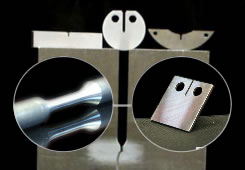 Rezultati ispitaOktobarski 2 rokMAŠINSKI MATERIJALIR. br.Br. indeksaPrezimeImeI deoII deoIII deoIV deoMP 24/2021StojkovMiloš10.81310MP 65/2021GotovacJelena1010MP 91/2021PerićNemanja10MM 7/2021KostićĐorđe14.8MM 46/2021KovandžićTeodor10MM 53/2021Šljivić-MarkovAnastasija13.4MM 55/2021MarkovićBranimir13.2ME 16/2021BogdanovićDimitrije1010MM 7/2020BajićDmitar1010ME 24/2020PopovićNikolina13.2MP 37\2016MijatovićMilica11.7MP 59\2015TasovacDamjan10.1R. br.Br. indeksaPrezimeImeBr. bodovaZaključna ocenaMP 24/2021StojkovMiloš586MP 65/2021GotovacJelena556MM 7/2021KostićĐorđe657MM 46/2021KovandžićTeodor627MM 55/2021MarkovićBranimir606ME 16/2021BogdanovićDimitrije556MM 7/2020BajićDmitar617ME 24/2020PopovićNikolina687MP 37\2016MijatovićMilica566MP 59\2015TasovacDamjan556